Publicado en  el 25/02/2016 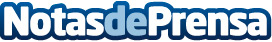 Las autoridades investigan el ensayo clínico por el que perdió la vida una persona en FranciaLa molécula que se estudiaba era un inhibidor de una enzima encargada de degradar un neurotransmisor que actúa sobre los mismos receptores en los que actúa el cannabis. El ensayo, que se encontraba en su primera fase, no informó a los voluntarios de los efectos secundarios que ya habían causado al primer voluntario que formó parte de la tomaDatos de contacto:Nota de prensa publicada en: https://www.notasdeprensa.es/las-autoridades-investigan-el-ensayo-clinico Categorias: Internacional Medicina Sociedad http://www.notasdeprensa.es